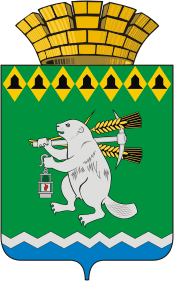 Дума Артемовского городского округаVI созыв                                                        87 заседание РЕШЕНИЕ  от 26 августа 2021 года                                                                            № 872Об утверждении Положения об Управлении культуры Администрации Артемовского городского округа В соответствии с решением Думы Артемовского городского округа от 25.06.2021 № 850 «О внесении изменений в Устав Артемовского городского округа», статьями 23, 47, 48 Устава Артемовского городского округа, Дума Артемовского городского округа РЕШИЛА:Утвердить  Положение об Управлении культуры Администрации Артемовского городского округа в следующей редакции (Приложение).Признать утратившими силу решения Думы Артемовского городского округа:- от 28.02.2013 № 258 «Об утверждении Положения об Управлении культуры Администрации Артемовского городского округа»;- от 28.04.2016 № 811 «О внесении изменений  в Положение об Управлении культуры Администрации Артемовского городского округа»;- от 29.06.2017 № 190 «О внесении изменений  в Положение об Управлении культуры Администрации Артемовского городского округа»;- от 25.06.2020 № 683 «О внесении изменений  в Положение об Управлении культуры Администрации Артемовского городского округа».3. Настоящее решение вступает в силу 01.10.2021.4. Предложить начальнику Управления культуры Администрации Артемовского городского округа предоставить  в ИФНС России по Верх-Исетскому району города Екатеринбурга заявление о государственной регистрации  изменений, вносимых в учредительные документы Управления культуры Администрации Артемовского городского округа.5. Настоящее решение опубликовать в газете «Артемовский рабочий», разместить на Официальном портале правовой информации Артемовского городского округа (www.артемовский-право.рф) и разместить на официальном сайте Думы Артемовского городского округа в информационно-телекоммуникационной сети «Интернет».6. Контроль за исполнением настоящего решения возложить на постоянную комиссию по вопросам местного самоуправления, нормотворчеству и регламенту (Угланов М.А.).Приложение. УТВЕРЖДЕНОрешением Думы Артемовского городского округаот 26 августа 2021 года № 872ПОЛОЖЕНИЕ об Управлении культуры Администрации Артемовского городского округаСтатья 1. Общие положения1. Управление культуры Администрации Артемовского городского округа (далее – Управление) является уполномоченным отраслевым органом Администрации Артемовского городского округа по решению вопросов местного значения в сфере культуры.2. Управление в своей деятельности руководствуется действующим законодательством Российской Федерации и Свердловской области, Уставом Артемовского городского округа, муниципальными правовыми актами Артемовского городского округа, а также настоящим Положением.3. Общее руководство и координацию деятельности Управления осуществляет заместитель главы Администрации Артемовского городского округа, курирующий вопросы сферы культуры.4. Управление обладает правами юридического лица, учреждено в форме муниципального казенного учреждения, имеет обособленное имущество, закрепленное в установленном гражданским законодательством Российской Федерации и муниципальными правовыми актами порядке на праве оперативного управления, отвечает по своим обязательствам находящимися в его распоряжении денежными средствами, от своего имени приобретает и осуществляет имущественные и неимущественные права, несет обязанности, выступает истцом и ответчиком в суде, имеет лицевой счет в Финансовом управлении Администрации Артемовского городского округа, другие счета, открываемые в соответствии с законодательством Российской Федерации, гербовую печать со своим наименованием, штампы и бланки установленного образца.5. Полное наименование Управления: Управление культуры Администрации Артемовского городского округа. Сокращенное наименование – Управление культуры.6. В своей деятельности Управление взаимодействует с органами государственной власти Российской Федерации и Свердловской области, с органами местного самоуправления, муниципальными органами, предприятиями, учреждениями, организациями любой формы собственности, общественными объединениями.7. Место нахождения Управления: 623780, Свердловская область, Артемовский район, город Артемовский, площадь Советов, 3.8. Управление от имени Администрации Артемовского городского округа осуществляет полномочия и функции учредителя в отношении муниципальных учреждений культуры Артемовского городского округа (Муниципальное бюджетное учреждение культуры Артемовского городского округа Дворец Культуры им. А.С. Попова; Муниципальное бюджетное учреждение культуры Артемовского городского округа городской центр досуга «Горняк»; Муниципальное бюджетное учреждение культуры Артемовского городского округа Центр культуры и кино «Родина»; Муниципальное бюджетное учреждение культуры Артемовского городского округа Дворец культуры «Энергетик»; Муниципальное бюджетное учреждение культуры Артемовского городского округа «Централизованная клубная система»; Муниципальное бюджетное учреждение культуры Артемовского городского округа «Централизованная библиотечная система»; Муниципальное бюджетное учреждение культуры Артемовского городского округа «Артемовский исторический музей»), а также Муниципального казенного учреждения Артемовского городского округа «Централизованная бухгалтерия учреждений культуры» (далее – подведомственные учреждения).9. Управление является главным распорядителем бюджетных средств в отношении подведомственных учреждений, бюджетополучателей, перечень которых утверждается Администрацией Артемовского городского округа в соответствии с требованиями Бюджетного кодекса Российской Федерации.Статья 2. Основная цель и задачи Управления1. Основной целью деятельности Управления является реализация государственной политики в сфере культуры, направленной на обеспечение и защиту конституционных прав граждан, проживающих на территории Артемовского городского округа, в пределах полномочий, установленных настоящим Положением. 2. Основными задачами Управления являются:1) обеспечение реализации федеральной и региональной стратегии в сфере культуры;2) обеспечение культурного обслуживания населения Артемовского городского округа с учетом культурных интересов и потребностей различных социально-возрастных групп;3) обеспечение доступности и качества предоставляемых услуг в сфере культуры для жителей Артемовского городского округа;4) создание благоприятной культурной среды для самореализации творческих способностей и развития личности, формирование у жителей позитивных ценностных установок;5) создание условий для культурно-творческой деятельности, эстетического и художественного воспитания населения в целях сохранения и развития культурного потенциала Артемовского городского округа, направленных на пропаганду здорового образа жизни населения;6) обеспечение эффективной работы подведомственных учреждений;7) сохранение и развитие традиционной народной культуры и обычаев; оказание содействия национально-культурному развитию народов Российской Федерации и реализации мероприятий в сфере межнациональных отношений на территории Артемовского городского округа;8) организация деятельности по использованию и популяризации объектов культурного наследия (памятников истории и культуры) местного (муниципального) значения, расположенных на территории Артемовского городского округа.Статья 3. Функции УправленияУправление осуществляет следующие функции и полномочия Администрации Артемовского городского округа по решению вопросов местного значения в сфере культуры:создает условия для организации досуга и обеспечения жителей Артемовского городского округа услугами организаций культуры;разрабатывает и участвует в реализации программы развития сферы культуры на территории Артемовского городского округа;разрабатывает план культурно-массовых мероприятий, организует подготовку и проведение на территории Артемовского городского округа праздников, фестивалей, концертов, конкурсов, смотров, выставок и иных мероприятий; организует библиотечное обслуживание населения, комплектование и обеспечение сохранности библиотечных фондов библиотек Артемовского городского округа;создает условия для развития местного традиционного народного художественного творчества Артемовского городского округа;использует и популяризирует объекты культурного наследия (памятники истории и культуры), находящиеся в собственности Артемовского городского округа, расположенные в границах Артемовского городского округа;организует работу музея и создает условия для организации музейно-выставочной и краеведческо-искусствоведческой деятельности на территории Артемовского городского округа;осуществляет полномочия главного распорядителя бюджетных средств в отношении подведомственных учреждений, главного администратора доходов бюджета, получателя бюджетных средств;вносит предложения главе Артемовского городского округа по созданию, реорганизации, ликвидации и изменению типа подведомственных учреждений; вносит предложения главе Артемовского городского округа об определении цели, предмета и видов деятельности подведомственных учреждений; разрабатывает проекты уставов подведомственных учреждений и вносит предложения по их изменениям; контролирует соблюдение подведомственными учреждениями уставной деятельности;создает условия для организации проведения независимой оценки качества оказания услуг подведомственными учреждениями;координирует деятельность и участие подведомственных учреждений в комплексном социально-экономическом и инвестиционном развитии Артемовского городского округа;формирует и утверждает муниципальные задания, нормативы затрат на выполнение работ (оказание услуг), объемы финансового обеспечения муниципальных заданий для подведомственных учреждений, контролирует их выполнение;обеспечивает содержание закрепленных за подведомственными учреждениями зданий и сооружений, прилегающей к ним территории; обеспечивает подведомственные учреждения информационными, научно-методическими, нормативными, правовыми документами, содействует внедрению новых технологий в сфере культуры;определяет показатели эффективности деятельности подведомственных учреждений и контролирует их выполнение;оказывает содействие подведомственным учреждениям по привлечению внебюджетных средств на развитие в сфере культуры;обеспечивает реализацию кадровой политики в сфере культуры, определяет потребность и осуществляет мероприятия по совершенствованию системы подготовки и повышению квалификации работников культуры, проводит аттестацию руководителей и работников подведомственных учреждений;составляет бюджетную роспись, распределяет лимиты бюджетных обязательств по подведомственным получателям бюджетных средств, формирует реестр расходных обязательств по отрасли «Культура»;согласовывает штатные расписания подведомственных учреждений; утверждает фонд оплаты труда подведомственных учреждений;утверждает бюджетные сметы подведомственных казенных учреждений и планы финансово-хозяйственной деятельности подведомственных бюджетных учреждений;принимает решения об отнесении имущества муниципальных бюджетных и автономных учреждений к категории особо ценного движимого имущества;осуществляет сбор, систематизацию, консолидацию и анализ информации о финансово-хозяйственной деятельности подведомственных учреждений, проведение финансовых мониторингов, экономического планирования и анализа финансовых показателей;осуществляет контроль финансово-хозяйственной деятельности подведомственных Управлению учреждений в рамках выполнения ими муниципальных заданий;обеспечивает соблюдение подведомственными учреждениями -  получателями субсидий на иные цели условий, целей и порядка, установленных при их предоставлении;осуществляет ведомственный контроль за соблюдением подведомственными учреждениями трудового законодательства и иных нормативных правовых актов, содержащих нормы трудового права; утверждает Порядок предоставления подведомственными учреждениями платных услуг населению сверх установленного муниципального задания;проводит документарные и иные проверки деятельности подведомственных учреждений;осуществляет ведомственный контроль за соблюдением требований Федерального закона «О закупках товаров, работ, услуг отдельными видами юридических лиц» и иных принятых в соответствии с ним нормативных правовых актов Российской Федерации;осуществляет ведомственный контроль за соблюдением законодательства Российской Федерации и иных нормативных правовых актов о контрактной системе в сфере закупок;определяет отраслевой перечень муниципальных услуг и работ, оказываемых подведомственными учреждениями;  обеспечивает организацию деятельности подведомственных учреждений по вопросам гражданской обороны и защиты населения от опасностей, возникающих при военных конфликтах или вследствие этих конфликтов, а также при чрезвычайных ситуациях природного и техногенного характера;обеспечивает выполнение юридическими и физическими лицами требований к антитеррористической защищенности объектов (территорий), переданных в оперативное управление подведомственным учреждениям; обеспечивает реализацию мер по противодействию коррупции в Управлении и подведомственных учреждениях;осуществляет полномочия заказчика на поставки товаров, выполнение работ и оказание услуг, связанных с решением вопросов местного значения, отнесенных к компетенции Управления;разрабатывает административные регламенты предоставления муниципальных услуг в сфере культуры, которые являются обязательными для предоставления на территории Артемовского городского округа и подлежат переводу в электронный вид;предоставляет муниципальные услуги, включенные в реестр муниципальных услуг (функций) Артемовского городского округа;издает правовые акты в пределах своей компетенции;разрабатывает и обеспечивает согласование в установленном порядке проектов муниципальных нормативных правовых актов главы Артемовского городского округа и Администрации Артемовского городского округа по вопросам, находящимся в компетенции Управления;осуществляет взаимодействие по вопросам, находящимся в компетенции Управления, с органами местного самоуправления, учреждениями, организациями, общественными объединениями, а также должностными лицами;обеспечивает подготовку документов для заключения соглашений с Министерством культуры Свердловской области по реализации проектов, программ в сфере культуры;обеспечивает рассмотрение обращений граждан и организаций по вопросам, находящимся в компетенции Управления, в соответствии с действующим законодательством; прием граждан по вопросам, отнесенным к компетенции Управления; обеспечивает разработку проектов положений о новой системе оплаты труда, подготовку изменений системы оплаты труда работников подведомственных учреждений и контролирует применение новой системы оплаты труда в подведомственных учреждениях; участвует в формировании проекта бюджета Артемовского городского округа на очередной год и плановый период по отрасли «Культура», его последующей корректировке; заключает соглашения о предоставлении подведомственным учреждениям субсидий на финансовое обеспечение выполнения муниципальных заданий, субсидий на иные цели;организует деятельность по представлению к награждению работников сферы культуры наградами органов государственной власти Российской Федерации и Свердловской области, поощрению работников;содействует развитию культурных связей, расширению творческих контактов и обменов;выполняет иные функции и полномочия, предусмотренные федеральными законами, законами Свердловской области, Уставом Артемовского городского округа, Положением об Администрации Артемовского городского округа, настоящим Положением.Статья 4. Организация деятельности УправленияУправление возглавляет начальник, назначаемый на должность и освобождаемый от должности главой Артемовского городского округа. Начальник Управления осуществляет руководство деятельностью Управления и несет персональную ответственность за выполнение задач, возложенных на Управление.Работники Управления назначаются на должности и освобождаются от должностей начальником Управления (представитель нанимателя). Представитель нанимателя заключает, изменяет и расторгает с работниками Управления трудовые договоры.Начальник Управления в своей деятельности подчиняется главе Артемовского городского округа и заместителю главы Администрации Артемовского городского округа, курирующему вопросы в сфере культуры.Условия и гарантии деятельности, а также полномочия начальника Управления определяются в соответствии с законодательством Российской Федерации, Уставом Артемовского городского округа, настоящим Положением, трудовым договором и должностной инструкцией, утвержденной распоряжением Администрации Артемовского городского округа.Полномочия начальника Управления:действует без доверенности от имени Управления, представляет его интересы по всем вопросам его деятельности во всех организациях, выдает доверенности;издает и подписывает в пределах своей компетенции приказы по вопросам организации деятельности Управления и подведомственных учреждений, подлежащих обязательному исполнению;определяет должностные обязанности и утверждает должностные инструкции работников Управления, разрабатывает проекты должностных инструкций руководителей подведомственных учреждений;в пределах своей компетенции дает указания, обязательные для исполнения работниками Управления, подведомственными учреждениями и проверяет их исполнение;применяет к работникам Управления меры поощрения и дисциплинарной ответственности в соответствии с законодательством Российской Федерации;представляет главе Артемовского городского округа штатное расписание Управления для утверждения;участвует в заседаниях и совещаниях, проводимых главой Артемовского городского округа, заместителями главы Администрации Артемовского городского округа, при обсуждении вопросов, входящих в компетенцию Управления;организует кадровую работу в Управлении в соответствии с требованиями законодательства Российской Федерации и муниципальными правовыми актами Артемовского городского округа;создает необходимые условия для труда и отдыха работников Управления;организует подготовку, переподготовку и повышение квалификации работников Управления;осуществляет полномочия представителя нанимателя (работодателя) в отношении работников Управления;несет персональную ответственность за состояние антикоррупционной работы в Управлении; представляет главе Артемовского городского округа кандидатуры на должность руководителей подведомственных учреждений;согласовывает штатные расписания подведомственных учреждений;награждает грамотами Управления работников подведомственных учреждений, готовит представления и документы к награждению работников подведомственных учреждений и Управления наградами органов государственной власти Российской Федерации и Свердловской области, по подготовке документов для поощрения работников; распоряжается финансовыми средствами Управления в пределах бюджетных ассигнований, предусмотренных в бюджете Артемовского городского округа в соответствии со сводной бюджетной росписью на очередной финансовый год и плановый период, установленными лимитами бюджетных обязательств, предельными объемами финансирования;ведет личный прием граждан;осуществляет иные полномочия, предусмотренные законодательством Российской Федерации, Свердловской области, муниципальными правовыми актами и трудовым договором.В случае временного отсутствия начальника Управления его обязанности исполняет работник, назначаемый главой Артемовского городского округа.Организационная структура и штатная численность работников Управления утверждаются постановлением Администрации Артемовского городского округа.Работники Управления выполняют свои функции в соответствии с трудовым договором и должностными инструкциями, являются муниципальными служащими.На работников Управления распространяются социальные гарантии в соответствии с действующим законодательством Российской Федерации, Свердловской области и Уставом Артемовского городского округа.Статья 5. Имущество и финансы Управления1. Имущество, используемое Управлением при осуществлении возложенных на него полномочий и функций, является муниципальной собственностью.2. За Управлением в установленном действующим законодательством порядке закрепляется движимое и недвижимое имущество, необходимое для исполнения возложенных на него полномочий и функций. В отношении указанного имущества Управление осуществляет права владения и пользования в пределах, установленных законом и назначением имущества.3. Финансовое обеспечение деятельности Управления осуществляется за счет средств бюджета Артемовского городского округа и на основании бюджетной сметы. Управление отвечает по своим обязательствам находящимися в его распоряжении денежными средствами. При недостаточности указанных средств субсидиарную ответственность по обязательствам Управления несет Артемовский городской округ. Управление не несет ответственности по обязательствам Артемовского городского округа.4. Управление в установленном порядке осуществляет бухгалтерский учет, предоставляет в органы статистическую, налоговую и бухгалтерскую отчетность в соответствии с действующим законодательством. Статья 6. Порядок создания, реорганизации и ликвидации Управления 1. Создание, реорганизация и ликвидация Управления осуществляются в порядке, предусмотренном действующим законодательством Российской Федерации и муниципальными правовыми актами Артемовского городского округа.2. При реорганизации или ликвидации Управления его работникам гарантируется соблюдение их прав в соответствии с Трудовым кодексом Российской Федерации и Федеральным законом «О муниципальной службе в Российской Федерации».Председатель Думы Артемовского городского округа                                    В.С. Арсенов       Глава       Артемовского городского округа                                     К.М. Трофимов